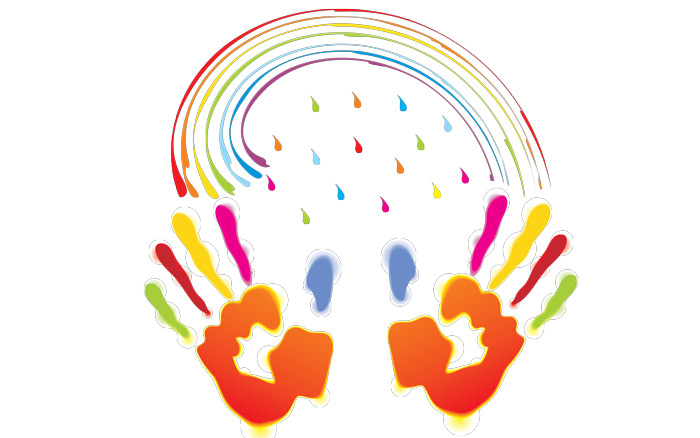 Эстетическое воспитание в семье (советы родителям)    Эстетическое воспитание – развитие художественного вкуса, чувства прекрасного, восприимчивости к красоте, умения наслаждаться произведениями искусства, а также способности к творчеству.    Выдающийся педагог В. А. Сухомлинский писал: «Дети должны жить в мире красоты, игры, сказки, музыки, рисунка, фантазии, творчества. Этот мир должен окружать ребёнка и тогда, когда мы хотим научить его читать и писать. Да, от того, как будет чувствовать себя ребёнок, поднимаясь на первую ступеньку лестницы познания, что он будет переживать, зависит весь его дальнейший путь к знаниям».Эстетическое воспитание личности происходит с первых шагов маленького человека, с первых его слов, поступков. Общение с родителями, родственниками, сверстниками и взрослыми, поведения окружающих, настроения их, слова, взгляды, жесты, мимика – всё это впитывается, откладывается, фиксируется в сознании. Любовь к прекрасному в окружающем мире порождает у ребёнка стремление к совершенствованию благородных поступков, содействует его нравственному воспитанию. Особенно важно возбудить интерес ребёнка к упражнениям  в рисовании и лепке, в пении и музыке, вызвать в нём желание попробовать свои силы в том или ином виде искусства.  Огромную роль в эстетическом воспитании играет семья. Семейное эстетическое воспитание складывается из многих составляющих:- опрятности членов семьи, атмосферы взаимного уважения, искренних эмоций, умения выражать свои чувства словом, наличия дисциплины и правил поведения. Всё это основы, на которых строится правильное эстетическое сознание ребёнка;- воспитание вкуса начинается с пения колыбельных песен, детских песен как отдельно матерью, так и совместно с ребёнком;- формирование умения ценить произведения искусства, тяги к созиданию развивает рисование;- регулярное чтение книг, рассказывание сказок.    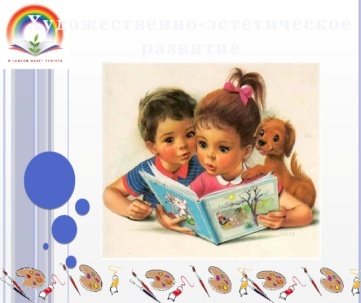 - проведение бесед, которые необходимы для ответов на вопросы ребёнка, возникающие во время познания окружающего мира;- эстетика быта включает дизайн детской комнаты, общее оформление жилого пространства: картины на стенах, живые цветы, порядок, чистота.    Всё это с самого раннего детства формирует у ребёнка внутреннее чувство прекрасного, которое затем найдёт своё выражение в эстетическом сознании.Рекомендации для родителейпо эстетическому воспитанию в семье    Для формирования эстетического вкуса у ребёнка необходимо:1. Воспитывать у ребёнка наблюдательность, умение видеть, рассматривать, отдавать себе посильный отчёт в увиденном. (Например, обратить внимание на листочки осины, осенью они тёмно-красные, у берёзки золотистые и т.д.)2. Систематически поощрять ребёнка к наблюдениям, к посильному для него осознанию характерных особенностей формы, строения, окраски предметов, их различия и сходства с другими, хорошо ему знакомыми предметами.3. Обращать внимание детей на особенности: красоту отдельных зданий в городе, на их различия, на яркость и красочность праздничного оформления города.4. Выбирать вещи, которыми пользуется ребёнок в повседневной жизни со вкусом. (Например, сознание, что чашка, которой он пользуется, красива по цвету и узору, заставляет ребёнка бережнее к ней относиться).5. Дать ребёнку право выбора наиболее понравившейся ему вещи из нескольких аналогичных по содержанию и назначению вещей.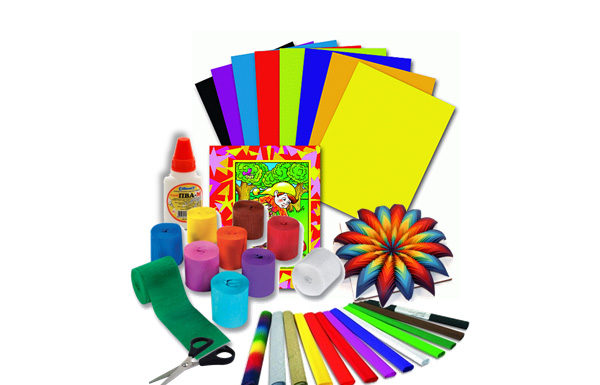 Чем интересным можно заняться в кругу семьи?1. Лепка – помогает детям уточнять свои представления о форме, строении и пропорциях предмета. Работа особенно увлекает, когда предназначена для определённой цели (подарок маме, папе и т.д.) Дети любят лепить из теста.2. Подготовка к Новому году. Ваша задача, создать игрушку, которая будет украшать ёлку. Что можно изготовить? Бумажные флажки, декоративные цепочки, игрушки оригами, игрушки из природного материала (шишки, скорлупа грецкого ореха, из яичной скорлупы и т. д.)3. Печать ладошками. Покрыть ладошки краской. Сделать оттиск, а потом пофантазировав получить картинку «рыбку», «грибок» и т.д.4. Конструирование из кубиков.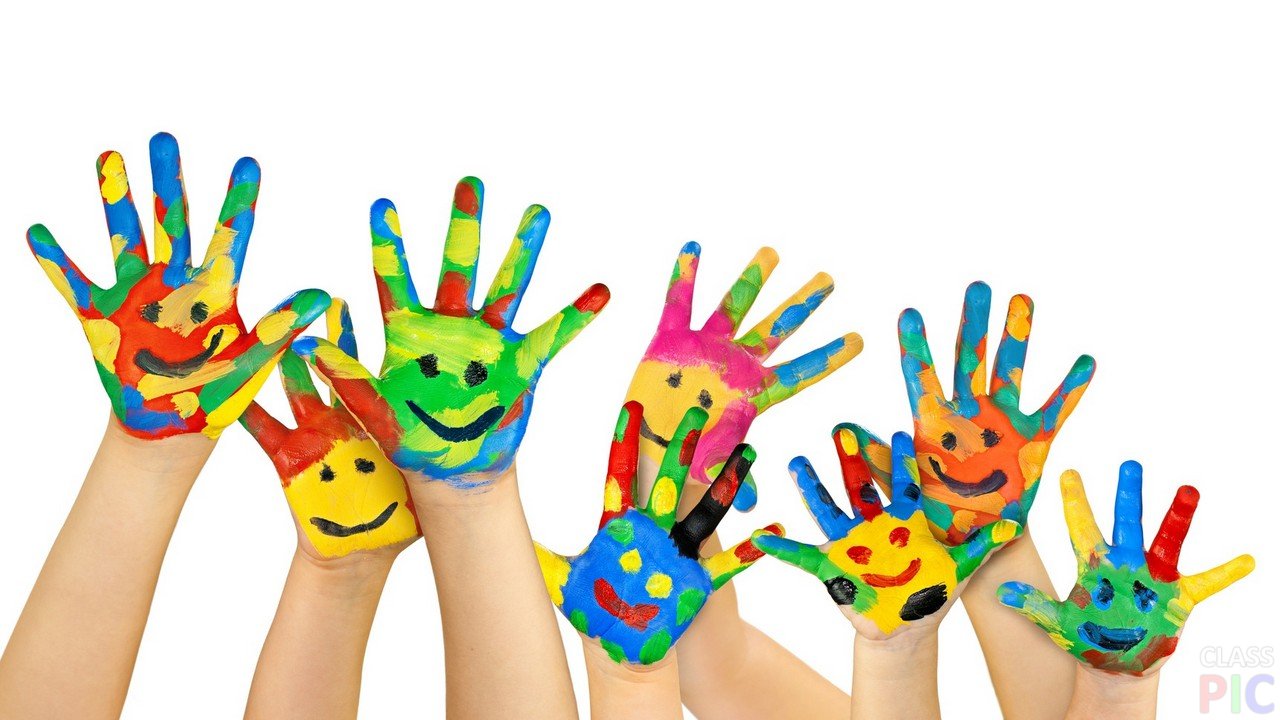 Желаем удачи!